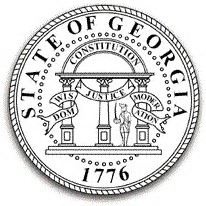 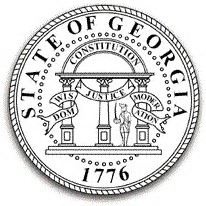 By executing this affidavit under oath, as an applicant for a(n) __________________________________        [type of public benefit], as reference in O.C.G.A §50-36-1, from _________________________________         [name of government entity], the undersigned applicant verifies one of the following with respect to my application for a public benefit:_________ I am a United States citizen_________ I am a legal permanent resident of the United States_________ I am a qualified alien or non-immigrant under the Federal Immigration and Nationality Act with an alien number issued by the Department of Homeland Security or other Federal immigration agency.My alien number issued by the Department of Homeland Security or other Federal immigration agency is:  _______________________________________.The undersigned applicant also hereby verifies that he or she is 18 years of age or older and has provided at least one secure and verifiable document, as required by O.C.G.A §50-36-1 (f) (1), with this affidavit.  The secure and verifiable document provided with this affidavit can best be classified as: _____________________________________________________________________________________In making the above representation under oath, I understand that any person who knowingly and willfully makes a false, fictitious, or fraudulent statement or representation in an affidavit shall be guilty of a violation of  O.C.G.A §16-10-20, and face criminal penalties as allowed by such criminal statute.Executed in ______________________________ (city), __________________________ (state)________________________________							Signature of Applicant							________________________________							Printed Name of ApplicantSUBSCRIBED AND SWORNBEFORE ME ONTHIS THE _____ DAY OF ___________, 20 ____________________________________________NOTARY PUBLICMy Commission Expires: ______________________